
Limited Liability Operating Agreement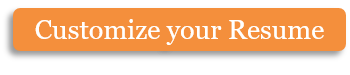 This  hereby acknowledges the formation of [, on this the  day of the month of  in the year , in accordance to  State laws and Federal laws. The members, or owners, of  hereby agree to the terms and conditions set forth in this agreement in accordance to the company guidelines set forth by . The undersigned agree to the following conditions:The members, or owners, of  shall actively participate in the operation of the . The undersigned agree to establish a set of rules and regulations within the company concerning profit gain and distribution. The distribution of profits shall be determined by the share of ownership dictated by the percentage of initial investment. Any change in initial start up investment shall be determined by the company guidelines created by . In the instance that any member, or owner, chooses to terminate his or her participation with , the undersigned agree to fairly distribute any profits, losses, or assets in accordance to the initial investment percentage.The undersigned agree to form a Managerial System within . The members, or owners, of the  agree to have  serve as acting manager of . The above-mentioned managerial candidate will act in accordance the company guidelines and  State laws. The above-mentioned managerial candidate will also function in full cooperation with the undersigned members, or owners. The undersigned agree to all of the terms and conditions set forth in this .Notary shall be witness to the signatures and formation of .Copyright information - Please read© This Free Microsoft Office Template is the copyright of Hloom.com. You can download and modify this template for your own personal use. You can (and should!) remove this copyright notice (click here to see how) before customizing the template.You may not distribute or resell this template, or its derivatives, and you may not make it available on other websites without our prior permission. All sharing of this template must be done using a link to http://www.hloom.com/. For any questions relating to the use of this template please email us - info@hloom.comMEMBER NAMEMEMBER DATE OF BIRTHMEMBER DATE OF BIRTHMEMBER DATE OF BIRTHMember addressMember addressMember addressMEMBER EMAIL ADDRESSMEMBER EMAIL ADDRESSMEMBER EMAIL ADDRESSMEMBER EMAIL ADDRESSMEMBER EMAIL ADDRESSMember telephoneMember telephone--Member AssetsMember AssetsMember ResponsibilitiesMember ResponsibilitiesMember ResponsibilitiesMember ResponsibilitiesMember ResponsibilitiesMember ResponsibilitiesMember SignatureMember SignatureMember SignatureMember SignaturedateMEMBER NAMEMEMBER DATE OF BIRTHMEMBER DATE OF BIRTHMEMBER DATE OF BIRTHMember addressMember addressMember addressMEMBER EMAIL ADDRESSMEMBER EMAIL ADDRESSMEMBER EMAIL ADDRESSMEMBER EMAIL ADDRESSMEMBER EMAIL ADDRESSMember telephoneMember telephone--Member AssetsMember AssetsMember ResponsibilitiesMember ResponsibilitiesMember ResponsibilitiesMember ResponsibilitiesMember ResponsibilitiesMember ResponsibilitiesMember SignatureMember SignatureMember SignatureMember SignaturedateMEMBER NAMEMEMBER DATE OF BIRTHMEMBER DATE OF BIRTHMEMBER DATE OF BIRTHMember addressMember addressMember addressMEMBER EMAIL ADDRESSMEMBER EMAIL ADDRESSMEMBER EMAIL ADDRESSMEMBER EMAIL ADDRESSMEMBER EMAIL ADDRESSMember telephoneMember telephone--Member AssetsMember AssetsMember ResponsibilitiesMember ResponsibilitiesMember ResponsibilitiesMember ResponsibilitiesMember ResponsibilitiesMember ResponsibilitiesMember SignatureMember SignatureMember SignatureMember SignaturedateMEMBER NAMEMEMBER DATE OF BIRTHMEMBER DATE OF BIRTHMEMBER DATE OF BIRTHMember addressMember addressMember addressMEMBER EMAIL ADDRESSMEMBER EMAIL ADDRESSMEMBER EMAIL ADDRESSMEMBER EMAIL ADDRESSMEMBER EMAIL ADDRESSMember telephoneMember telephone--Member AssetsMember AssetsMember ResponsibilitiesMember ResponsibilitiesMember ResponsibilitiesMember ResponsibilitiesMember ResponsibilitiesMember ResponsibilitiesMember SignatureMember SignatureMember SignatureMember SignaturedateMEMBER NAMEMEMBER DATE OF BIRTHMEMBER DATE OF BIRTHMEMBER DATE OF BIRTHMember addressMember addressMember addressMEMBER EMAIL ADDRESSMEMBER EMAIL ADDRESSMEMBER EMAIL ADDRESSMEMBER EMAIL ADDRESSMEMBER EMAIL ADDRESSMember telephoneMember telephone--Member AssetsMember AssetsMember ResponsibilitiesMember ResponsibilitiesMember ResponsibilitiesMember ResponsibilitiesMember ResponsibilitiesMember ResponsibilitiesMember SignatureMember SignatureMember SignatureMember SignaturedateMEMBER NAMEMEMBER DATE OF BIRTHMEMBER DATE OF BIRTHMEMBER DATE OF BIRTHMember addressMember addressMember addressMEMBER EMAIL ADDRESSMEMBER EMAIL ADDRESSMEMBER EMAIL ADDRESSMEMBER EMAIL ADDRESSMEMBER EMAIL ADDRESSMember telephoneMember telephone--Member AssetsMember AssetsMember ResponsibilitiesMember ResponsibilitiesMember ResponsibilitiesMember ResponsibilitiesMember ResponsibilitiesMember ResponsibilitiesMember SignatureMember SignatureMember SignatureMember SignaturedateMEMBER NAMEMEMBER DATE OF BIRTHMEMBER DATE OF BIRTHMEMBER DATE OF BIRTHMember addressMember addressMember addressMEMBER EMAIL ADDRESSMEMBER EMAIL ADDRESSMEMBER EMAIL ADDRESSMEMBER EMAIL ADDRESSMEMBER EMAIL ADDRESSMember telephoneMember telephone--Member AssetsMember AssetsMember ResponsibilitiesMember ResponsibilitiesMember ResponsibilitiesMember ResponsibilitiesMember ResponsibilitiesMember ResponsibilitiesMember SignatureMember SignatureMember SignatureMember SignaturedateMEMBER NAMEMEMBER DATE OF BIRTHMEMBER DATE OF BIRTHMEMBER DATE OF BIRTHMember addressMember addressMember addressMEMBER EMAIL ADDRESSMEMBER EMAIL ADDRESSMEMBER EMAIL ADDRESSMEMBER EMAIL ADDRESSMEMBER EMAIL ADDRESSMember telephoneMember telephone--Member AssetsMember AssetsMember ResponsibilitiesMember ResponsibilitiesMember ResponsibilitiesMember ResponsibilitiesMember ResponsibilitiesMember ResponsibilitiesMember SignatureMember SignatureMember SignatureMember SignaturedateNotary NameNotary SignatureDate